IIEST, Shibpur 	आई आई ई एस टि, शिवपुर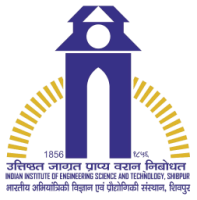 Indian Institute of Engineering Science and Technology, Shibpur	भारतीय अभियांत्रिकी विज्ञान एवं प्रौद्योगिकी संस्थान, शिवपुर(Formerly Bengal Engineering and Science University, Shibpur) 	(पूर्व में बंगाल इंजीनियरिंग एंड साइंस यूनिवर्सिटी)Empowering the nation since 1856	१८५६ से देश को सशक्त बनानाFORM No. IIStatement of movable property on first appointment or as on the 31st March, 20…..(Use separate sheets for self, spouse and each dependent child)Name of public servant/spouse/dependent child………………………………….Sheet: 1 of2Sheet: 2 of 2Place: 	IIEST, Shibpur, Howrah.Dated:	………………………………………...	Signature: __________________________________________*Details of deposits in the foreign bank(s) to be given separately **Investments above Rs.2 lakhs to be reported individually. Investments belowRs.2 lakhs may be reported together.***Value indicated in the first return need not be revised in the subsequent returns as long as no new composite item had been acquired or no existing items had been disposed of, during the relevant year.SI. No.DescriptionDescriptionDescriptionRemarks, if any(i)*Cash and bank balances(ii)**Insurance(Premia paid)(ii)**Fixed/recurring deposit(s)(ii)**Shares/Bonds(ii)**Mutual fund(s)(ii)**Pension Scheme/Provident Fund:(ii)**Other investments, if any(iii)Personal loans/advance given to any person or entity including firm, company, trust, etc. and other receivables from debtors and the amount(exceeding two months basic pay or rupees one lakh as the case may be)(iv)Motor Vehicles(Details of make, registration number, year of purchase and amount paid)(v)Jewellery [Give details of approximate weight (plus or minus 10 gms. In respect of gold and precious stones; plus or minus 100 gms. In respect of silver)]Jewellery [Give details of approximate weight (plus or minus 10 gms. In respect of gold and precious stones; plus or minus 100 gms. In respect of silver)]Jewellery [Give details of approximate weight (plus or minus 10 gms. In respect of gold and precious stones; plus or minus 100 gms. In respect of silver)](v)Gold:(v)Silver:(v)Precious metals and precious stones(v)(Composite items: Indicate approximate value)***(vi)Any other assets(Give details of movable assets not covered in (i) to (v) aboveAny other assets(Give details of movable assets not covered in (i) to (v) aboveAny other assets(Give details of movable assets not covered in (i) to (v) above(vi)(a) Furniture(vi)(b) Fixtures(vi)© Antiques(vi)(d) Paintings(vi)(e) Electronic equipments(vi)(f)  Others(vi)[Indicate the details of an asset, only if the total current value of any particular asset in any particular category (eg., furniture, fixtures, electronic equipments, etc.) exceeds two months basic pay or rupees one lakh as the case may be][Indicate the details of an asset, only if the total current value of any particular asset in any particular category (eg., furniture, fixtures, electronic equipments, etc.) exceeds two months basic pay or rupees one lakh as the case may be][Indicate the details of an asset, only if the total current value of any particular asset in any particular category (eg., furniture, fixtures, electronic equipments, etc.) exceeds two months basic pay or rupees one lakh as the case may be]